ознакомиться с интересующими профессиями, беседуя с их представителями, пользуясь профессиограммами, специальной литературой; посоветоваться с родителями; проконсультироваться с врачом;соотнести свои индивидуальные особенности с требованиями избранной профессии;узнать содержание интересующей профессии, условия работы, перспективы профессионального роста;ознакомиться с возможными путями освоения профессии; побывать в учебных заведениях на «Днях открытых дверей».Принципы, которыми должен руководствоваться человек, выбирающий профессиюПринцип сознательности. Принцип соответствия. Принцип активности. Принцип развития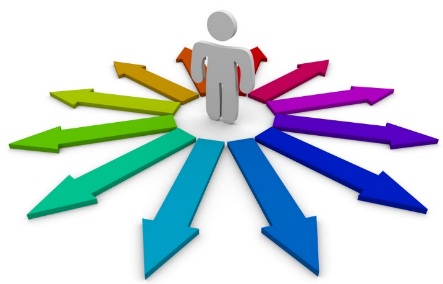 ГУО «Средняя  школа  №1  г. Сенно  имени  З.И. Азгура»«Ты  и  профессия»Памятка  для  учащихся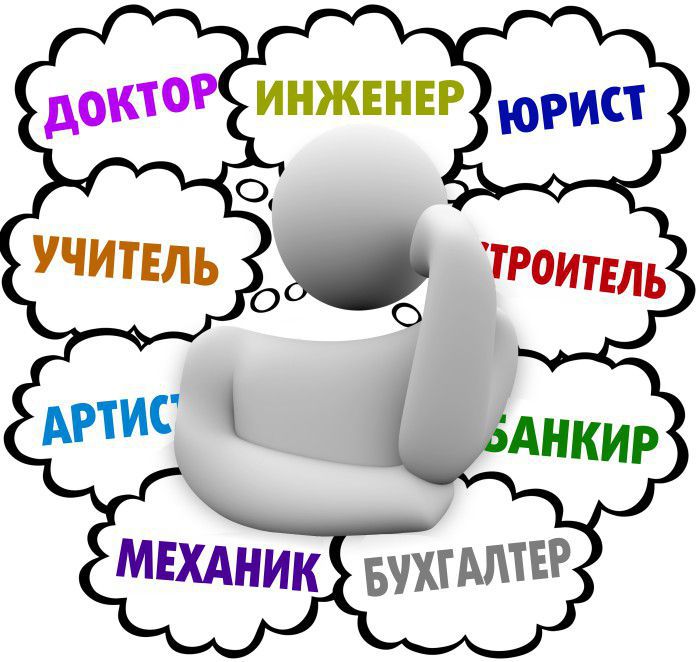 Личный профессиональный план учащегосяГлавная цель (что я буду делать, каким буду, чего достигну, идеал жизни и деятельности).Цепочка ближайших и более отдаленных конкретных целей (чему и где учиться, перспективы повышения мастерства).Пути и средства достижения ближайших целей (беседы с людьми, проба сил, самообразование, поступление в учебное заведение, подготовительные курсы).Внешние условия достижения целей (трудности, возможные препятствия, возможное противодействие тех или иных людей).Внутренние условия (свои возможности: состояние здоровья, способности к теоретическому или практическому обучению, настойчивость, терпение, личные качества, необходимые для работы по данной специальности).Запасные варианты целей и путей их достижения на случай возникновения непреодолимых препятствий для реализации основного варианта.Характеристика профессионального плана:интересов, склонностей, способностей, состояние здоровья, уровень образования и т. д.);устойчивость плана (во времени, как уверенность в правильности выбора и помехоустойчивость в стремлении к его осуществлению);реалистичность плана (как опора на реальные социальные и психологические возможности реализации выбора);логическая обоснованность и внутренняя согласованность (как соотнесение склонностей и способностей человека с требованиями профессии);моральная оправданность плана (если мотивы профессии относятся к содержанию деятельности);согласованность плана с потребностями рынка труда.Этапы формирования профессионального ростаСоставляя личный профессиональный план, необходимо:определить, какой вид деятельности вам интересен; проанализировать в какой степени выражены склонности к работе в сферах «человек-природа», «человек-техника», «человек-человек», «человек-знаковая система», «человек-художественный образ»; составить формулу интересующей профессии;выяснить, работники каких профессий требуются на рынке труда, в городе, районе, где вы живете;сопоставить полученные данные и сделать вывод, в какой области профессиональной деятельности вы могли бы работать;